Application for the 2018 ABC Exchange Fellowship Program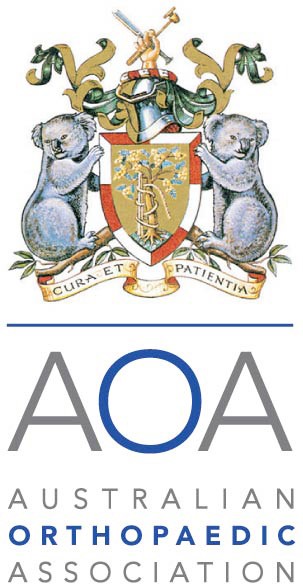 ALL APPLICATION FORMS AND LETTERS OF RECOMMENDATION MUST BE COMPLETED AND RETURNED TO AOA HEAD OFFICE BY 5 p.m. ON 31 July 2017. APPLICATIONS RECEIVED AFTER THAT DATE WILL NOT BE CONSIDERED.Conditions of Award:1. 	Applicant must be a Fellow member of AOA at the time of selection interview.2.            Applicant must be under the age of 45 years at 31 December 2017.Instructions:• Complete attached form and return to:The ChairmanABC Travelling FellowshipsAOALevel 12, 45 Clarence StreetSYDNEY NSW 2000• Attach a small current photograph – 5cm x 8cm preferred size - to each application.• Ensure that the two (2) sponsors (TWO ONLY) have forwarded letters of recommendation to The Chairman, ABC Travelling Fellowships at the above address by 31 July 2017.SECTION 1: BIOGRAPHICAL DETAILSName 	Birthdate 	Place of Birth 	Citizenship 	Practice Address 	Practice Phone No. 	Practice Fax No. 	Home Address 	Home Phone No. 	Home Fax No. 	email Address: 	SECTION 2:      SPONSORSOne  sponsor  should  be  the  orthopaedic  surgeon  on  whose  service  you  have  had  the majority of your training, and the other should be an orthopaedic surgeon who is familiar with your work over the past three years.1.	Name 	Address 	Phone No. 	Fax No. 	2.	Name 	Address 	Phone No. 	Fax No. 	NOTE:  Sponsors’ letters of recommendation must be received by AOA by 31 July 2017.SECTION 3: 	SPECIAL INTERESTSDescribe the areas of your special interests in orthopaedicsSECTION 4: MEDICAL QUALIFICATIONS• UndergraduateGraduate of 	University - Date of Graduation 	• Postgraduate Training in OrthopaedicsHospital & Location 	Month & Year1st year 	 From 	To 	2nd year 	 From 	To 	3rd year 	 From 	To 	4th year 	 From 	To 	5th year 	 From 	To 	DATE of F.R.A.C.S. Certification 	Date of Fellowship/Associate Membership of AOA: 	• Other Education or Fellowship1.	Type of Education or Fellowship	 	From: 	To 	Location 	Name of Director  	Activity during Fellowship 	2.	Type of Education or Fellowship	 	From: 	To 	Location 	Name of Director  	Activity during Fellowship 	SECTION 5: 	TEACHING AFFILIATIONSList in chronological order.1.	Name of Centre 	From	 	To 	Academic Title 	Academic and Teaching responsibilities 	2.	Name of Centre 	From	 	To 	Academic Title 	Academic and Teaching responsibilities 	3.  Others 	SECTION 6: 	ADMINISTRATIVE ROLESList Committee appointments at Medical Schools, Hospitals, in Medical Associations.SECTION 7: 	SPECIAL AWARDSList special awards you have received while in Medical School, Fellowship, or following the completion of your educational program.SECTION 8: 	CAREER PLANSBriefly describe your future career plans.SECTION 9: 	CURRICULUM VITAEPlease attach separately, using the guidelines attached in setting out your CV.SECTION 10: 	REPRESENTATIVE SKILLSWrite a personal, one paragraph statement, stating why you feel you would be a good ABC Travelling Fellow representative and a "Goodwill Ambassador" for AOA.Signature 	Date 	GUIDELINES FOR PREPARATION OF CURRICULUM VITAEUSE  THE  FOLLOWING  COMPLETE  HEADINGS  (a  to  n)  TO  BEGIN  EACH  NEW SECTION OF YOUR CURRICULUM VITAE.  IF, FOR ANY SECTION, THERE ARE NO CONTRIBUTIONS, INSERT THE WORD "NONE” AFTER THE SECTION HEADING.a.   Nameb.   Scientific presentations – national / internationalc.   Scientific presentations – regional / locald.   Audio-visual presentations e.   Courses organised / hosted f. 	Professional affiliationsg.   Committee appointmentsh.   Other achievements / activities / interestsIt is important not to overlook this section as it helps to give the Committee a better sense of the depth and breadth of your intent outside orthopaedic surgery.i. 	Research grantsj. 	Published papers  – peer—reviewedk.   Published papers  – non—refereedl. 	Published booksm.  Submitted manuscriptsn.   Current researchSince this section is weighted heavily, it is to your advantage to complete it as fully as possible.